 UMW/IZ/PN-37/20			            		  	                          Wrocław, 25.05.2020 r.Nazwa postępowania:  Dostawa oprogramowania antywirusowego ESET Endpoint Antivirus wraz z aktualizacją konsoli ESET Remote Administrator lub równoważnego oprogramowania antywirusowego, na potrzeby Uniwersytetu Medycznego we WrocławiuINFORMACJA Z OTWARCIA OFERTW dniu 25 marca br. w pokoju nr 3A 108.1 (III piętro) mieszczącym się w budynku Uniwerstytetu Medycznego im. Piastów Śląskich we Wrocławiu przy ul. Marcinkowskiego 2-6 otwarto oferty złożone na przedmiotowe postępowanie. Bezpośrednio przed otwarciem ofert Zamawiający podał kwotę, jaką zamierza przeznaczyć na sfinansowanie zamówienia, która wynosi brutto: 45 000,00 złKryteria oceny ofert:Cena brutto przedmiotu zamówienia – 100%Oferty zostały złożone przez:Termin wykonania zamówienia, okres gwarancji oraz warunki płatności – zgodnie z treścią SIWZ.Z upoważnienia p.o. Rektora UMWKierownik Zespołu ds. Zamówień Publicznych UMWMgr Monika Komorowska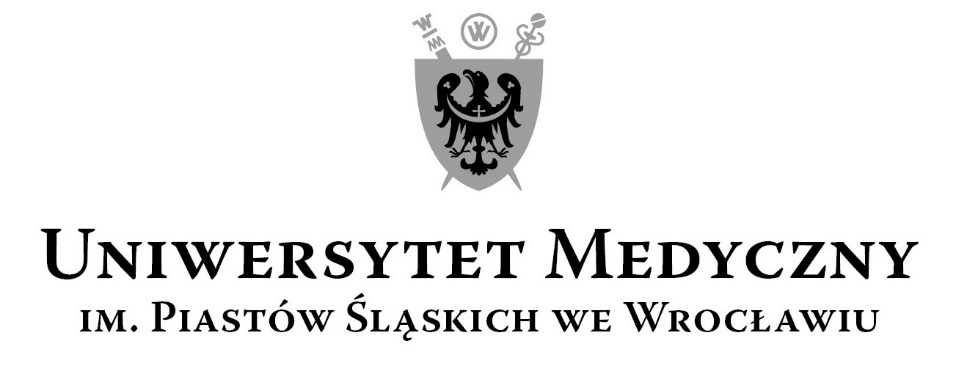 50-367 Wrocław, Wybrzeże L. Pasteura 1Zespół ds. Zamówień Publicznych UMWul. Marcinkowskiego 2-6, 50-368 Wrocławfax 71 / 784-00-45e-mail: monika.komorowska@umed.wroc.pl 50-367 Wrocław, Wybrzeże L. Pasteura 1Zespół ds. Zamówień Publicznych UMWul. Marcinkowskiego 2-6, 50-368 Wrocławfax 71 / 784-00-45e-mail: monika.komorowska@umed.wroc.pl Lp.Wykonawca, adresCena(brutto)1„Spinel” Sp. z o.o. ul. Podwale 75, 50-449 Wrocław45 847,02 zł2B&B Jacek BaronUl. Walentego Roździeńskiego 2A41-946 Piekary Śląskie40 225,92 zł3IT Solution Factor Sp. z o. o. Ul. Popularna 4/602-473 Warszawa50 233,20 zł4DARIUSZ MAROŃ „SERVCOMP”Ul. Kobierzycka 1052-315 Wrocław38 572,80 zł5IKARIA Sp. z o. o. Sp. k.Ul. Omłotowa 12/1494-251 Łódź38 572,80 zł6Perceptus Sp. z o.o. Ul. Drzewna 30/2A65-140 Zielona Góra38 572,80 zł7„ Rynek 13” Dorota Krzysiek, Jacek Piasecki Sp. J.Pl. Gen. J. Bema 2/950-265 Wrocław34 169,40 zł